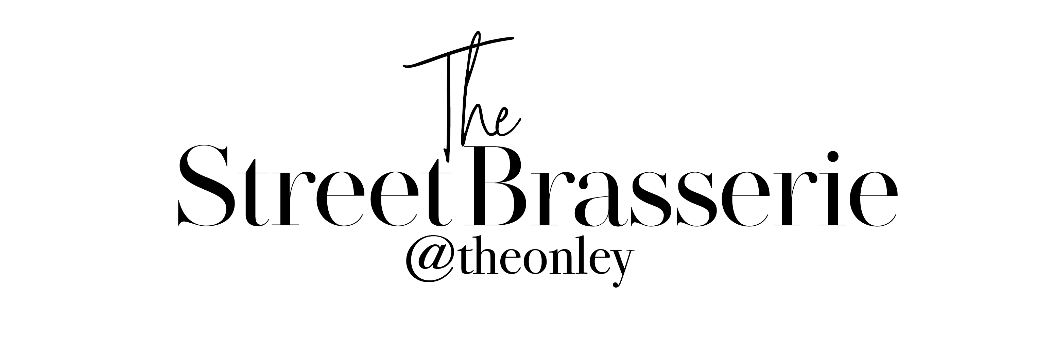 Nibbles Mixed Olive Bowl £3.00Mixed Olives, Fresh Ciabatta & Hummus £6.00Fresh Ciabatta, Olive Oil & Balsamic Vinegar £5.00StartersWild Mushrooms On Toast White Wine, Cream And Tarragon Sauce, Toasted Ciabatta £8Prawn & Crayfish Cocktail Crevettes, House Marie Rose Sauce, Salad Garnish & Granary Bread £9Salt & Pepper Calamari Chilli Jam, Pineapple & Chilli Salsa £8Spicy Chicken Wings Honey Hot Sauce, Blue Cheese Dip and Chilli & Spring Onion £8.50Haloumi Fries £7.50Pesto Mayonnaise & Baby Leaf SaladGreat To Share!Seafood Slate Mini Prawn Cocktail, Smoked Mackerel, Crevettes, Smoked Salmon, Salad Garnish, House Tartare & Marie Rose and Breads £18.50Charcuterie Slate Local Cured Meats, English Cheeses, Pickles, Apricot & Onion Chutney, Olives, Salad Garnish & Breads £18.50Fully Loaded NachosMature Cheddar Cheese, Mozzarella, Sour Cream, Salsa & Jalapenos £9.00Add Beef Chilli £5SaladsClassic CaesarGem Lettuce, Aged Parmesan, Croutes & Anchovies £12ADD:Chicken Breast- Smoked Salmon- Battered Halloumi£4.50Main CoursesOak Smoked Ham Hand Cut Chips & Eggs £14Whitby Scampi Hand Cut Chips, Tomato and Caper Salad & House Tartare £14The Onley Beer Battered Fish & ChipsHand Cut Chips, Garlic and Shallot Blitzed Peas & House Tartare £16The Onley Half Size Battered Fish & Chips And all the trimmings! £1010oz Ribeye Steak Hand Cut Chips, Thyme Roasted Tomato, Field Mushroom & Baby Leaf Salad £28Minute SteakSkinny Fries, Thyme Roasted Tomato, Field Mushroom & Baby Leaf Salad £16Sweet Potato & Spinach Madras Curry Basmati Rice, Lime Pickle, Mango Chutney & Garlic Naan (VE) £14BurgersAll Of Our Burgers Are Served In A Seeded Brioche Bun With Beef Tomato, Gem Lettuce & Red Onion, With Skin On Fries & SlawBrasserie Burger8oz Beef Patty, Emmental Cheese, Pickles, French’s Mustard & Crispy Onions £15Caribbean Spiced Chicken Burger Pineapple And Chilli Salsa & Jerk BBQ Sauce £15Beer Battered Halloumi Burger Field Mushroom Pesto Mayonnaise £15Moving Mountains Burger Smoked Applewood Cheese & Roasted Garlic Mayonnaise (VE)Sides £4Skinny Fries-Hand Cut Chips-House Salad-Onion Rings- Garlic Bread- Haloumi Fries